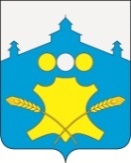 Земское собраниеБольшемурашкинского муниципального района Нижегородской областиР Е Ш Е Н И Е15.06.2017 г.                                                                                 № 30О внесении изменений в Положение «О бюджетном процессе в Большемурашкинском муниципальном районе Нижегородской области»,утвержденное  решением Земского собрания от 09.10.2014 г. № 04      В целях приведения Положения «О бюджетном процессе в Большемурашкинском муниципальном районе Нижегородской области» в соответствие с Бюджетным кодексом Российской Федерации, законом Нижегородской области от 12.09. 2007 года № 126-З « О бюджетном процессе в Нижегородской области» ( с учетом внесенных изменений),       Земское собрание р е ш и л о:          1.Внести в Положение «О  бюджетном процессе в Большемурашкинском муниципальном районе Нижегородской области» , утвержденное решением Земского собрания Большемурашкинского муниципального района от 09.10.2014 г. № 04 (с изменениями , внесенными решением от 24.11.2014 г. № 12, от 29.04.2015 г. № 21, от 27.10.2015 г. № 55, от  31.03.2016 № 23, от 24.11.2016 г. № 76) следующие изменения:      1.1 В пункте 5 части 1  статьи 11 главы 3 Положения слова «проекты основных направлениях бюджетной политики в Большемурашкинском муниципальном районе  Нижегородской области и основных направлениях налоговой политики в Большемурашкинском муниципальном районе Нижегородской области» заменить словами  «проект основных направлениях бюджетной и налоговой политики в Большемурашкинском муниципальном районе  Нижегородской области»;      1.2 В пункте 2 части 2 статьи 15 главы 4 Положения слова «основных направлениях бюджетной политики в Большемурашкинском муниципальном районе  Нижегородской области и основных направлениях налоговой политики в Большемурашкинском муниципальном районе Нижегородской области» заменить словами  « основных направлениях бюджетной и налоговой политики в Большемурашкинском муниципальном районе  Нижегородской области»;      1.3 Статью 17 главы 4 Положения изложить в следующей редакции:      «Статья 17. Основные направления бюджетной и налоговой политики в Большемурашкинском муниципальном районе Нижегородской области Основные направления бюджетной и налоговой политики в Большемурашкинском муниципальном районе Нижегородской области на очередной финансовый год и плановый период формируются финансовым управлением администрации Большемурашкинского  муниципального района и утверждаются администрацией Большемурашкинского муниципального района  до 1 сентября текущего финансового года.»      1.4 В пункте 1 части 2 статьи 19 главы 5 Положения слова «основными направлениями бюджетной политики в Большемурашкинском муниципальном районе  Нижегородской области и основными направлениями налоговой политики в Большемурашкинском муниципальном районе Нижегородской области» заменить словами  « основными направлениями бюджетной и налоговой политики в Большемурашкинском муниципальном районе  Нижегородской области».2. Настоящее решение подлежит официальному опубликованию в районной газете « Знамя».3. Контроль за исполнением настоящего решения возложить на комиссию Земского собрания по местному самоуправлению и общественным связям (Председатель Лесникова Л.Ю.) Глава местного самоуправления,председатель Земского собрания                                                С.И.Бобровских                                   